                                                                                                                     НОВОЗЫБКОВСКИЙ  РАЙОННЫЙ  СОВЕТ  НАРОДНЫХ  ДЕПУТАТОВ 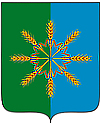 Р Е Ш Е Н И Еот  29 апреля 2015 года   № 9/4                   г. Новозыбков                                                        О назначении публичных слушаний по проекту отчета «Об исполнении районного бюджета за 2014 год».      В соответствии со статьей 28 Федерального Закона № 131-ФЗ от 06.10.2003г. «Об общих принципах организации местного самоуправления в Российской Федерации», статьей 17 Устава Новозыбковского района, решением Новозыбковского районного Совета народных депутатов от 27.02.2006г. № 13/13 «О положении по проведению публичных слушаний в Новозыбковском районе», Новозыбковский районный Совет народных депутатов      Р Е Ш И Л:     1. Провести публичные слушания по проекту отчета «Об исполнении районного бюджета за 2014 год»   13 мая 2015 года в 11-00 часов по адресу: г. Новозыбков, ул. Красная, дом 9, кабинет 2.     2. Сформировать организационный комитет по подготовке и проведению публичных слушаний, учету предложений граждан по проекту отчета «Об исполнении районного бюджета за 2014 год» в составе:       -Архицкий Владимир Александрович  - председатель оргкомитета;        - Копылов Олег Андреевич                     - заместитель председателя оргкомитета;         - Драганская Светлана Викторовна        - секретарь оргкомитета;      - Коренев Владимир Борисович              - член оргкомитета;       - Дорохова Татьяна Михайловна            - член оргкомитета;             - Лузик Зинаида Анатольевна                 - член оргкомитета;        - Крисанова Дина Николаевна                - член оргкомитета.       3. Предложения по проекту отчета «Об исполнении районного бюджета за 2014 год» принимаются в письменном виде по адресу: пл. Октябрьской революции 2, кабинет 315 (в  рабочие дни)  до  16  часов  8 мая  2015 года.     4. Настоящее решение разместить  на официальном сайте Новозыбковского района и опубликовать в средствах массовой информации.Глава района                                                                        В.И.КирееваА.В.Миненко33498